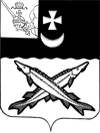 АДМИНИСТРАЦИЯ БЕЛОЗЕРСКОГО МУНИЦИПАЛЬНОГО ОКРУГА ВОЛОГОДСКОЙ ОБЛАСТИ                        П О С Т А Н О В Л Е Н И ЕОт  19.07.2023  № 896Об утверждении Перечня мест, на которыезапрещается возвращать животных безвладельцев и Перечня лиц, уполномоченныхна принятие решений о возврате животных безвладельцев на прежние места ихобитания В соответствии с частью 6.1 статьи 18 Федерального закона от 27 декабря 2018 года № 498-ФЗ «Об ответственном обращении с животными и о внесении изменений в отдельные законодательные акты Российской Федерации»,   ст. 8 Устава округа.ПОСТАНОВЛЯЮ:           1. Утвердить Перечень мест, на которые запрещается возвращать животных без владельцев, согласно приложению 1 к настоящему постановлению.                     2. Утвердить Перечень лиц, уполномоченных на принятие решений о     возврате животных без владельцев на прежние места обитания животных без владельцев, согласно приложению 2 к настоящему постановлению.                     3. Признать утратившим силу постановление администрации округа от 02.02.2023  № 129 «Об утверждении Перечня мест, на которые запрещается возвращать животных без владельцев и Перечня лиц, уполномоченных           на принятие решений о возврате животных без владельцев на прежние места обитания животных без владельцев» за исключением пункта 3.          4. Настоящее постановление вступает в силу со дня его подписания, подлежит официальному опубликованию в газете «Белозерье» и официальном сайте Белозерского муниципального округа в информационно-телекоммуникационной сети «Интернет».Заместитель главы округа:                                                  А.А. РазумовскаяПеречень мест, на которые запрещается возвращать животных без владельцев Территории объектов здравоохранения.Территории образовательных учреждений (школы, детские сады).Территории,  прилегающие к объектам культуры и искусства.Территории, прилегающие к организациям общественного питания, магазинам.Территории детских площадок.Территории спортивных площадок.Дворы многоквартирных домов.Общественные территории (парки, скверы, площади).Территории ярмарок.Перечень лиц, уполномоченных на принятие решений о возврате животных без владельцев на прежние места их обитания  Начальник управления социально-экономического развития администрации Белозерского муниципального округа.Начальники территориальных управлений «Белозерское», «Восточное», «Западное».Утвержден постановлением администрации округа от   19.07.2023   №   896                (приложение 1)Утвержден постановлением администрации округа от  19.07.2023  № 896(приложение 2)